PERSON SPECIFICATION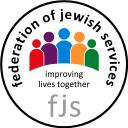 PERSON SPECIFICATIONPost Title: Driver / Porter 							Department: FMS* Key:  AF = Application Form	C = Certificate		I = InterviewTo assist managers in completing the person specification, the following are offered as examples which may be included in the document:Personal QualitiesA passion for helping and an ability to relate well to other peopleAble to demonstrate empathy for the needs of residentsA commitment to the values of maintaining dignity, respect and independence of all service users and residentsAble to demonstrate understanding of the importance to work toward a person centred approachKnowledgeUnderstand the importance of confidentiality and demonstrate a knowledge of how it can be maintainedA good understanding of social care issuesAble to demonstrate a good understanding of Safeguarding of Vulnerable Adults policies and proceduresSkillsExcellent verbal and written communication skillsBasic level of numeracyBasic level computer skillsKnowledge and/or experience of using Microsoft Office packages. Knowledge and/or use of other databasesAttention to detailSelf motivated and enthusiasticA willingness to work flexibly and a commitment to team workAble to recognise and prioritise workload effectively, especially in an emergency situationAble to recognise the situation when a more senior member of staff is requiredThe need to access social care services can be a stressful and difficult time for people.We will show empathy, sensitivity, compassion and understanding at all times.The need to access social care services can be a stressful and difficult time for people.We will show empathy, sensitivity, compassion and understanding at all times.The need to access social care services can be a stressful and difficult time for people.We will show empathy, sensitivity, compassion and understanding at all times.The need to access social care services can be a stressful and difficult time for people.We will show empathy, sensitivity, compassion and understanding at all times.The need to access social care services can be a stressful and difficult time for people.We will show empathy, sensitivity, compassion and understanding at all times.The need to access social care services can be a stressful and difficult time for people.We will show empathy, sensitivity, compassion and understanding at all times.KindBehaviour we expectBehaviour we expectBehaviour we will not acceptKindTreat everyone in a friendly, courteous manner, smile & make eye contactTreat everyone in a friendly, courteous manner, smile & make eye contactKindHelp anyone who appears lostHelp anyone who appears lostKindListen to the wishes and preferences of service usersListen to the wishes and preferences of service usersForgetting we are here to provide a service to peopleKindTreat service users & colleagues with dignity & respectUnderstand people come from varied backgrounds; challenge bias, prejudice & intoleranceTreat service users & colleagues with dignity & respectUnderstand people come from varied backgrounds; challenge bias, prejudice & intoleranceCriticising colleagues/disagreeing with them in front of service users, visitors and other staffKindTreat service users & colleagues with dignity & respectUnderstand people come from varied backgrounds; challenge bias, prejudice & intoleranceTreat service users & colleagues with dignity & respectUnderstand people come from varied backgrounds; challenge bias, prejudice & intoleranceAppearing unapproachable or moodyImposing personal beliefs and opinions on service usersSafeFollow FJS’s procedures for hand hygiene and infection controlFollow FJS’s procedures for hand hygiene and infection controlBlaming others/other departments for mistakesWearing inappropriate dress/or having an unprofessional Maintain privacy and ensure confidential information is kept safe and secureLearn from mistakes & ask for support where necessaryMaintain privacy and ensure confidential information is kept safe and secureLearn from mistakes & ask for support where necessaryAppearanceBeing unsupportive of change/of new ideas for improvementRespond promptly to call bells, telephones & other requests for helpRespond promptly to call bells, telephones & other requests for helpMoaning and demoralising others without making an attempt to change thingsEnsure appearance is professional & name badge is visibleKeep work area clean, tidy & pick up litter when you see itEnsure appearance is professional & name badge is visibleKeep work area clean, tidy & pick up litter when you see itUse plain language & speak in English when carrying out dutiesUse plain language & speak in English when carrying out dutiesExcellentProvide consistently high quality care & serviceProvide consistently high quality care & serviceExcellentLook for better ways of working to achieve improvementsLook for better ways of working to achieve improvementsExcellentRespect service users/customers time; apologise & explain if we keep people waitingRespect service users/customers time; apologise & explain if we keep people waitingExcellentQuestion poor practice process & behaviourQuestion poor practice process & behaviourExcellentAccess opportunities for learning & developmentAccess opportunities for learning & developmentExcellentUphold the values and be proud to be part of FJSUphold the values and be proud to be part of FJSExcellence, Ownership and SustainabilityExcellence, Ownership and SustainabilityExcellence, Ownership and SustainabilityFederation of Jewish ServicesFederation of Jewish ServicesFederation of Jewish ServicesFactorsEssential Criteria* How Evidenced Desirable Criteria* How EvidencedQualificationsFull Clean Drivers Licence AF/C/IQualificationsExperienceDriving and maintaining Mini busesI / AFUse of Industrial MachineryI / AFExperienceDiversity and understanding of different religions / culturesUnderstanding & Knowledge of Cleaning DutiesI/ AFExperienceDealing with Elderly / Vulnerable AdultsI/ AFExperienceCleaning Communal area’s including Public /ToiletsI /AF Personal QualitiesExcellent Communication Skills including Speaking / Understanding good English.IFit into a TeamIPersonal QualitiesWillingness to work flexibly and a commitment to teamwork yet Self Motivated for working alone.AF / IWork well under pressureI / AFPersonal QualitiesBe fit and able to move people / lift heavy loadsI / AFPersonal QualitiesGood Customer Care skillsAF / IPersonal QualitiesAble to demonstrate understanding of the importance of maintaining clients Dignity / Respect / Privacy.IKnowledgeA good understanding of COSHH / Manual Handling & H&S in the workplaceAF/C/ IKnowledgeUnderstanding of Infection ControlIKnowledgeUnderstanding and adhering to Company Policies &  ProceduresTo have an understanding of Jewish culture / Law / PracticeAF / IKnowledgeKnowledgeFactorsEssential Criteria* How Evidenced Desirable Criteria* How EvidencedSkillsBe Able to Attend all Mandatory Training Courses ISkillsWorking together and communicating with different departments and residentsISkillsBe self motivated, flexible and enthusiasticAF/ ISkillsHave attention to detailISkillsDrive with extreme care and attention alwaysISkillsSkillsSkillsAdditional RequirementsKnowledge of Basic Health & Safety requirementsAF & IAdditional RequirementsCommitted to providing excellent standard of serviceAF & IAdditional RequirementsA sensitivity to the cultural and religious needs of Jewish peopleAF & IAdditional RequirementsTo adhere to all Company Policies, Procedures & CREW ValuesI